                                     ΔΙΟΡΓΑΝΩΣΗ                          ΜΕ ΤΗ ΣΥΝΕΡΓΑΣΙΑ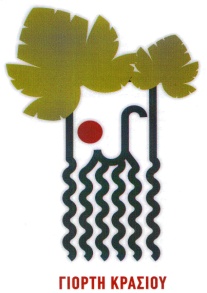 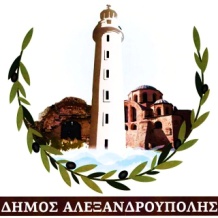 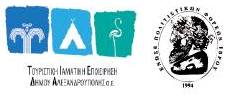 ΕΝΩΣΗ ΠΟΛΙΤΙΣΤΙΚΩΝ ΦΟΡΕΩΝ ΕΒΡΟΥΈδρα (Ταχ. Δ/νση): Διονυσίου Σολωμού 26,  Τ.Κ. 68100 ΑλεξανδρούποληΤηλ. Προέδρου: 6945849355 /  E-mail: epofe.evros@gmail.com__________________________Αλεξανδρούπολη, 27 Ιουνίου 2016Αρ. Πρωτ./ο.ε.: 64ΠΡΟΣ: Τ.Ι.Ε.Δ.Α. Α.Ε.Υπόψη: Προέδρου κ. Τρ. Αρβανιτίδηκαι μελών Δ.Σ.ΘΕΜΑ: «ΓΙΟΡΤΗ ΚΡΑΣΙΟΥ 2016».Αγαπητέ κύριε Πρόεδρε,Αγαπητά Μέλη του Διοικητικού Συμβουλίου,Η παρούσα επιστολή περιλαμβάνει όλες τις ενέργειες στις οποίες έχει προβεί η ΕΠΟΦΕ κατόπιν σχετικής σας πρόσκλησης για να αναλάβει ο φορέας μας την καλλιτεχνική επιμέλεια του προγράμματος της εκδήλωσης με την επωνυμία «Γιορτή Κρασιού» του Δήμου Αλεξανδρούπολης με Διοργανώτρια Αρχή την Τ.Ι.Ε.Δ.Α. και με τη συνεργασία της Ε.ΠΟ.Φ.Ε. και θα πραγματοποιηθεί στο ‘‘Πάρκο Κυκλοφοριακής Αγωγής’’ στην Αλεξανδρούπολη από τις 25 έως και τις 31 Ιουλίου 2016.Ευχαριστούμε για την αμοιβαία συνεργασία. Είμαστε στη διάθεσή σας για οποιαδήποτε επιπρόσθετη πληροφορία.Με εκτίμηση,Tο Δ.Σ. της Ε.ΠΟ.Φ.Ε.Α). ΔΙΟΡΓΑΝΩΣΗ ΚΑΙ ΔΙΕΞΑΓΩΓΗ ΣΥΝΑΝΤΗΣΗΣ ΜΕ ΣΥΛΛΟΓΟΥΣΣτο πλαίσιο αυτό προβήκαμε ως ΕΠΟΦΕ στις ακόλουθες ενέργειες:ΑΙΤΗΜΑ ΔΙΑΘΕΣΗΣ ΧΩΡΟΥ: σύνταξη σχετικού εγγράφου, το οποίο και υπεβλήθη προς το «Πολυκοινωνικό» του Δήμου Αλεξ/πολης για την παραχώρηση αίθουσας για τη διεξαγωγή της συνάντησης με τους συλλόγους.ΔΕΛΤΙΟ ΤΥΠΟΥ: σύνταξη του συνημμένου σχετικού εγγράφου, το οποίο απεστάλη σε όλα τα τοπικά έντυπα και ηλεκτρονικά Μ.Μ.Ε. (εφημερίδες, τηλεοπτικούς σταθμούς, ραδιοφωνικούς σταθμούς, διαδικτυακά ιστολόγια, κοινωνικούς ιστότοπους και blogs).ΠΡΟΣΚΛΗΣΗ: σύνταξη του συνημμένου σχετικού εγγράφου, το οποίο απεστάλη με κάθε πρόσφορο τρόπο (από το e-mail της ΕΠΟΦΕ ή/και κατ’ ιδίαν) στους πολιτιστικούς, αθλητικούς και κοινωνικούς συλλόγους.ΕΝΗΜΕΡΩΤΙΚΗ ΣΥΝΑΝΤΗΣΗ: διεξαγωγή συνάντησης με τους εκπροσώπους των συλλόγων την Τρίτη 21 Ιουνίου 2016, που διήρκησε 2 και πλέον ώρες.ΟΝΟΜΑΣΤΙΚΗ ΚΑΤΑΣΤΑΣΗ: σύνταξη του συνημμένου σχετικού εντύπου και στο οποίο κατεγράφησαν 33 σύλλογοι (27 πολιτιστικοί, 4 αθλητικοί, 2 κοινωνικοί), που παρευρέθηκαν στην παραπάνω Ενημερωτική Συνάντηση στις 21/6 στο Πολυκοινωνικό.Β). ΕΡΕΥΝΑ & ΚΑΤΑΓΡΑΦΗ ΕΝΔΙΑΦΕΡΟΝΤΟΣ ΑΠΟ ΤΟΥΣ ΣΥΛΛΟΓΟΥΣΣτο πλαίσιο αυτό προβήκαμε ως ΕΠΟΦΕ στις ακόλουθες ενέργειες:ΑΙΤΗΣΗ ΣΥΜΜΕΤΟΧΗΣ: σύνταξη του συνημμένου σχετικού εγγράφου, το οποίο αποτελεί τυποποιημένη καλαίσθητη ‘‘Εκδήλωση Ενδιαφέροντος’’ για συμμετοχή στη γιορτή, που εδόθη στους πολιτιστικούς, αθλητικούς και κοινωνικούς συλλόγους.Επιπλέον για καλύτερη εξυπηρέτηση των συλλόγων, η εν λόγω τυποποιημένη αίτηση: α) δόθηκε σε αντίγραφα στα γραφεία της ΤΙΕΔΑ, έτσι ώστε ο οποιοσδήποτε εκπρόσωπος συλλόγου να μπορεί να τη συμπληρώσει επιτόπου καιβ) επιπρόσθετα η αίτηση αναρτήθηκε σε ηλεκτρονική μορφή στη σελίδα της ΕΠΟΦΕ στα μέσα κοινωνικής δικτύωσης στο διαδίκτυο, για ακόμη περισσότερη και αμεσότερη πρόσβαση σε αυτήν από οποιονδήποτε ενδιαφερόμενο, αφού η εν λόγω σελίδα είναι προσβάσιμη στα 4.000 και πλέον μέλη της αλλά και δημόσια σε όλο το διαδίκτυο.ΕΠΙΚΟΙΝΩΝΙΑ: προβήκαμε σε τηλεφωνική επικοινωνία με τους περισσότερους προέδρους/εκπροσώπους συλλόγων για επιπλέον σχετική ενημέρωσή τους (καταγράψαμε τουλάχιστον 50 τηλεφωνικές συνομιλίες).Γ). ΣΥΝΤΑΞΗ ΚΑΙ ΕΠΙΜΕΛΕΙΑ ΚΑΛΛΙΤΕΧΝΙΚΟΥ ΠΡΟΓΡΑΜΜΑΤΟΣΑφού παραλάβαμε από τα γραφεία της ΤΙΕΔΑ αντίγραφα των υποβαλλόμενων προσφορών από μουσικά σχήματα βάσει της δημόσιας πρόσκλησής σας, διαπιστώσαμε την ελάχιστη κατάθεση προτάσεων από παραδοσιακά μουσικά σχήματα.Στο πλαίσιο αυτό προβήκαμε ως ΕΠΟΦΕ στις ακόλουθες ενέργειες:ΠΑΡΑΔΟΣΙΑΚΕΣ ΟΡΧΗΣΤΡΕΣ: έρευνα, καταγραφή και αξιολόγηση μουσικών παραδοσιακών σχημάτων που να μπορούν να ανταποκριθούν στις αυξημένες απαιτήσεις μιας θεσμοθετημένης εκδήλωσης όπως είναι η «Γιορτή Κρασιού». Απευθυνθήκαμε με κάθε πρόσφορο τρόπο (τηλεφωνικά, με επιστολές, e-mail, κατ’ ιδίαν συναντήσεις) σε ορχήστρες και μουσικούς, καθώς επίσης συνεργαστήκαμε με συλλόγους-μέλη μας (και μη) κατά περίπτωση.Κριτήριο μας στην τελική επιλογή-πρόταση υπήρξε ο συνδυασμός:τα ποιοτικά χαρακτηριστικά των μουσικών σχημάτων,η αναγνωρισιμότητα τους από το ευρύ κοινό καιη οικονομική τους πρόταση.ΧΟΡΕΥΤΙΚΑ ΣΥΛΛΟΓΩΝ: κατάρτιση προγράμματος για τη συμμετοχή των χορευτικών ομάδων των πολιτιστικών συλλόγων. Κατόπιν κατ’ ιδίαν συναντήσεων με εκπροσώπους τους, καθώς και τηλεφωνικώς ανάλογα με την περίπτωση.Κριτήριο μας στην τελική επιλογή-πρόταση υπήρξε ο συνδυασμός:τα κοινά μουσικοχορευτικά χαρακτηριστικά των συλλόγων,η «χημεία» των χορευτικών με τα μουσικά σχήματα με απόρροια το καλύτερο δυνατό οπτικοακουστικό αποτέλεσμα για τους επισκέπτες της γιορτής.ΚΑΛΛΙΤΕΧΝΙΚΟ ΠΡΟΓΡΑΜΜΑ: σύνταξη του προτεινόμενου παρακάτω πλήρους μουσικοχορευτικού παραδοσιακού προγράμματος, που έχει ως ακολούθως:_____________________________________________________ΤΡΙΤΗ 26 ΙΟΥΛΙΟΥ 2016ΒΡΑΔΙΑ ΘΡΑΚΗΣΜΕ ΤΗΝ ΠΑΡΑΔΟΣΙΑΚΗ ΟΡΧΗΣΤΡΑ: ΒΑΓΓΕΛΗΣ ΔΗΜΟΥΔΗΣ (ΤΡΑΓΟΥΔΙ, ΟΥΤΙ), ΒΑΓΓΕΛΗΣ ΠΑΠΑΝΑΣΤΑΣΙΟΥ (ΚΛΑΡΙΝΟ), ΑΠΟΣΤΟΛΙΑ ΟΥΛΙΑΝΟΥΔΗ (ΤΡΑΓΟΥΔΙ), ΧΡΗΣΤΟΣ ΓΙΑΡΕΝΗΣ (ΛΑΟΥΤΟ, ΤΡΑΓΟΥΔΙ), ΦΙΛΙΠΠΟΣ ΕΥΦΡΑΙΜΙΔΗΣ (ΒΙΟΛΙ), ΣΩΤΗΡΗΣ ΙΝΤΖΟΥΔΗΣ (ΓΚΑΙΝΤΑ, ΚΑΒΑΛΙ), ΒΑΛΑΝΤΗΣ ΣΑΪΡΗΣ (ΚΡΟΥΣΤΑ).ΣΥΜΜΕΤΕΧΟΥΝ ΤΑ ΧΟΡΕΥΤΙΚΑ ΤΩΝ ΠΟΛΙΤΙΣΤΙΚΩΝ ΣΥΛΛΟΓΩΝ:ΠΕΤΡΩΤΙΩΤΩΝ ΑΛΕΞΑΝΔΡΟΥΠΟΛΗΣΑΡΧΕΙΟ ΜΟΥΣΙΚΟΛΑΟΓΡΑΦΙΚΗΣ ΠΑΡΑΔΟΣΗΣ «ΧΡΟΝΗΣ ΑΗΔΟΝΙΔΗΣ»«ΤΡΙΓΩΝΟΥ» ΑΛΕΞΑΝΔΡΟΥΠΟΛΗΣ«ΟΡΦΕΑΣ» ΦΕΡΩΝΧΟΡΟΥΣ από τη ΣΑΜΟΘΡΑΚΗ, τη ΜΙΚΡΑ ΑΣΙΑ, την ΚΩΝΣΤΑΝΤΙΝΟΥΠΟΛΗ,       τα ΝΗΣΙΑ του ΑΙΓΑΙΟΥ και την ΚΑΠΠΑΔΟΚΙΑ θα παρουσιάσουν:ΕΡΓΑΣΤΗΡΙ ΠΑΡΑΔΟΣΙΑΚΩΝ ΧΟΡΩΝ ΚΑΙ ΛΑΟΓΡΑΦΙΚΩΝ ΜΕΛΕΤΩΝΣΥΛΛΟΓΟΣ ΚΑΠΠΑΔΟΚΩΝ «ΟΙ ΤΡΕΙΣ ΙΕΡΑΡΧΕΣ»ΤΕΤΑΡΤΗ 27 ΙΟΥΛΙΟΥ 2016ΣΤΕΡΙΑΝΟ ΓΛΕΝΤΙ(Σαρακατσάνικα-Θεσσαλικά-Ηπειρώτικα-Μοραΐτικα-Ρουμελιώτικα)ΜΕ ΤΗΝ ΠΑΡΑΔΟΣΙΑΚΗ ΟΡΧΗΣΤΡΑ: ΒΑΓΓΕΛΗΣ ΠΑΠΑΝΑΣΤΑΣΙΟΥ (ΚΛΑΡΙΝΟ, ΦΛΟΓΕΡΑ), ΣΠΥΡΟΣ ΓΙΑΝΝΙΟΣ (ΤΡΑΓΟΥΔΙ), ΠΑΝΑΓΙΩΤΗΣ ΟΥΤΟΣ (ΤΡΑΓΟΥΔΙ), ΚΥΡΙΑΚΟΣ ΠΕΤΡΑΣ (ΒΙΟΛΙ), ΝΙΚΟΣ ΒΕΡΒΕΡΙΔΗΣ (ΛΑΟΥΤΟ), ΓΙΑΝΝΗΣ ΜΠΙΚΟΣ (ΠΛΗΚΤΡΑ), ΓΙΩΡΓΟΣ ΠΑΓΟΖΙΔΗΣ (ΚΡΟΥΣΤΑ).ΣΥΜΜΕΤΕΧΟΥΝ ΤΑ ΧΟΡΕΥΤΙΚΑ ΤΩΝ ΠΟΛΙΤΙΣΤΙΚΩΝ ΣΥΛΛΟΓΩΝ:ΣΑΡΑΚΑΤΣΑΝΑΙΩΝ ΝΟΜΟΥ ΕΒΡΟΥΗΠΕΙΡΩΤΩΝ Β. ΕΒΡΟΥ «ΑΠΕΙΡΩΤΑΝ»___________________________________________________________________________________ΠΕΜΠΤΗ 28 ΙΟΥΛΙΟΥ 2016ΠΟΝΤΙΑΚΗ ΒΡΑΔΙΑΜΕ ΤΗΝ ΠΑΡΑΔΟΣΙΑΚΗ ΟΡΧΗΣΤΡΑ: ΔΗΜΗΤΡΗΣ ΚΑΡΑΣΑΒΒΙΔΗΣ (ΤΡΑΓΟΥΔΙ), ΓΙΩΡΓΟΣ ΑΤΜΑΤΖΙΔΗΣ (ΛΥΡΑ), ΚΩΣΤΑΣ ΖΩΗΣ (ΤΥΜΠΑΝΑ), ΗΛΙΑΣ ΣΤΕΦΑΝΙΔΗΣ (ΝΤΑΟΥΛΙ), ΚΩΣΤΑΣ ΣΑΒΒΙΔΗΣ (ΠΛΗΚΤΡΑ).ΣΥΜΜΕΤΕΧΟΥΝ ΤΑ ΧΟΡΕΥΤΙΚΑ ΤΩΝ ΠΟΛΙΤΙΣΤΙΚΩΝ ΣΥΛΛΟΓΩΝ:ΠΟΝΤΙΩΝ ΕΒΡΟΥ «ΑΛΕΞΙΟΣ ΚΟΜΝΗΝΟΣ»ΝΕΑΣ ΧΗΛΗΣ «ΑΓΙΟΣ ΓΕΩΡΓΙΟΣ»ΝΙΨΑΣΠΑΛΑΓΙΑΣ «Ο ΜΕΓΑΣ ΑΛΕΞΑΝΔΡΟΣ»ΠΕΥΚΩΝ «ΟΙ ΡΙΖΕΣ»ΔΩΡΙΚΟΥ «ΑΚΡΙΤΕΣ ΚΟΜΝΗΝΟΙ»___________________________________________________________________________________ΠΑΡΑΣΚΕΥΗ 29 ΙΟΥΛΙΟΥ 2016ΒΡΑΔΙΑ ΘΡΑΚΗΣΜΕ ΤΗΝ ΠΑΡΑΔΟΣΙΑΚΗ ΟΡΧΗΣΤΡΑ «ΕΒΡΙΤΙΚΗ ΖΥΓΙΑ»: ΣΠΥΡΟΣ ΣΤΡΑΤΟΣ (ΓΚΑΙΝΤΑ, ΚΑΒΑΛΙ), ΣΤΡΑΤΗΣ ΠΑΣΟΠΟΥΛΟΣ (ΤΡΑΓΟΥΔΙ, ΚΑΒΑΛΙ), ΑΛΕΞΙΟΣ ΠΑΡΤΙΝΟΥΔΗΣ (ΛΥΡΑ ΘΡΑΚΗΣ), ΑΓΓΕΛΟΣ ΣΤΡΑΤΟΣ (ΝΤΑΟΥΛΙ, ΤΟΥΜΠΕΡΛΕΚΙ), ΓΕΩΡΓΙΟΣ ΜΑΡΚΟΥ (ΑΚΟΡΝΤΕΟΝ).ΣΥΜΜΕΤΕΧΟΥΝ ΤΑ ΧΟΡΕΥΤΙΚΑ ΤΩΝ ΠΟΛΙΤΙΣΤΙΚΩΝ ΣΥΛΛΟΓΩΝ:«ΑΚΡΙΤΕΣ» ΑΛΕΞΑΝΔΡΟΥΠΟΛΗΣ«ΑΓΙΑ ΣΟΦΙΑ» ΦΕΡΩΝΛΑΔΙΩΤΩΝ ΑΛΕΞΑΝΔΡΟΥΠΟΛΗΣΑΝΘΕΙΑΣ-ΑΡΙΣΤΕΙΝΟΥ «ΣΠΑΡΤΑΚΟΣ»ΑΠΑΛΟΥ «Ο ΦΑΡΟΣ»______________________________________________________________________________________ΣΑΒΒΑΤΟ 30 ΙΟΥΛΙΟΥ 2016ΚΡΗΤΙΚΗ ΒΡΑΔΙΑΜΕ ΤΗΝ ΠΑΡΑΔΟΣΙΑΚΗ ΟΡΧΗΣΤΡΑ: ΓΙΩΡΓΟΣ ΛΕΚΑΚΗΣ (ΛΥΡΑ, ΤΡΑΓΟΥΔΙ), ΔΗΜΗΤΡΗΣ ΑΠΟΣΤΟΛΑΚΗΣ (ΛΑΟΥΤΟ), ΓΙΑΝΝΗΣ ΑΝΔΡΙΓΙΑΝΝΑΚΗΣ (ΜΠΑΣΟ), ΑΠΟΣΤΟΛΟΣ ΓΙΑΣΛΑΚΙΩΤΗΣ (ΚΙΘΑΡΑ), ΝΙΚΟΣ ΜΑΥΡΟΓΙΑΝΝΑΚΗΣ (ΚΡΟΥΣΤΑ).ΣΥΜΜΕΤΕΧΟΥΝ ΤΑ ΧΟΡΕΥΤΙΚΑ ΤΟΥ ΣΥΛΛΟΓΟΥ ΚΡΗΤΩΝ ΕΒΡΟΥ «Ο ΜΙΝΩΑΣ».ΠΡΟΣΘΕΤΕΣ ΠΡΟΤΑΣΕΙΣ ΤΗΣ ΕΠΟΦΕ:Προτείνουμε για εφέτος, τη διοργάνωση Παράλληλων Πολιτιστικών Δράσεων σχετικής θεματολογίας με τη γιορτή, ως ακολούθως:εκτός του χώρου διεξαγωγής της «Γιορτής Κρασιού», δηλαδή σε πολιτιστικούς χώρους στην πόλη σε συνεργασία με πολιτιστικούς φορείς (ΕΠΟΦΕ, μουσεία κλπ) καθ’ όλη τη διάρκεια της εβδομάδας που προηγείται της γιορτής, καθώς και κατά τη διάρκεια αυτής (τις πρωινές ώρες):Ημερίδες Θεματικού Χαρακτήρα Αναπτυξιακής ΚατεύθυνσηςΒραδιές Γευσιγνωσίας και ΟινογνωσίαςΒραδιές Λόγου & Τέχνης (Ποίηση, Λογοτεχνία, Κινηματογράφος κ.α.)Εκθέσεις Ζωγραφικής, Φωτογραφίας, Αντικειμένων κ.α.εντός του χώρου διεξαγωγής της «Γιορτής Κρασιού», δημιουργώντας μια Μικρή Σκηνή (εξέδρα με σχετικό σκηνικό διάκοσμο, ύψους 0,50εκ.-1μ.). Εδώ καθημερινά από τις 8:00μ.μ. και μέχρι τις 9:00μ.μ., να παρουσιάζονται δράσεις των συμμετεχόντων πολιτιστικών φορέων-μελών της ΕΠΟΦΕ και μη, με θεματολογία σχετική με τη γιορτή και τον οίνο, βάσει κυρίως Θρακιώτικων παραδόσεων:Αναβιώσεις Εθίμων & Λαϊκών ΔρώμενωνΒραδιές Λόγου & Τέχνης (Θέατρο κ.α.)Παιδικά Εργαστήρια Εικαστικών, Κεραμικής κ.α.Προβολές Αρχειακού ΥλικούΠροτείνουμε τη λειτουργία 2 ζωνών για τους συλλόγους που θα τους διαθέσετε περίπτερο, ως ακολούθως:Α΄ Ζώνη – να τοποθετηθούν κατόπιν κλήρωσης οι πολιτιστικοί σύλλογοι. Η ζώνη αυτή να οριοθετείται στην μπροστινή όψη και γύρω από την κεντρική σκηνή των μουσικοχορευτικών παραστάσεων.Η Γιορτή Κρασιού οφείλει το μεγαλύτερο μέρος της επιτυχίας της αποκλειστικά και μόνο σε αυτούς-τους πολιτιστικούς συλλόγους, που τη στηρίζουν από την 1η χρονιά μαζικά: 400 περίπου μέλη-εθελοντές και 1.500-2.000 χιλιάδες μέλη τους ως επισκέπτες σε καθημερινή βάση κάθε χρόνο. Άλλωστε πρόκειται για μια πολιτιστική γιορτή, εμπνεόμενη και προτεινόμενη από την ΕΠΟΦΕ και στηριζόμενη από τους 40 και πλέον πολιτιστικούς συλλόγους-μέλη της (που δρουν στα όρια του δήμου Αλεξ/πολης) στη συνάντηση τους στα γραφεία της ΕΠΟΦΕ που πραγματοποιήθηκε για το λόγο αυτό το Φεβρουάριο του 2013.Β΄ Ζώνη – να τοποθετηθούν κατόπιν κλήρωσης οι αθλητικοί σύλλογοι και λοιποί φορείς. Η ζώνη αυτή να οριοθετείται στον υπόλοιπο χώρο διεξαγωγής της γιορτής.Επιπλέον, εμμένουμε στις υποβληθείσες πάγιες θέσεις-προτάσεις μας, όπως αυτές έχουν διατυπωθεί εγγράφως προς εσάς τα προηγούμενα χρόνια.39 ΣΥΛΛΟΓΟΙ (ΠΟΛΙΤΙΣΤΙΚΟΙ, ΑΘΛΗΤΙΚΟΙ, ΚΟΙΝΩΝΙΚΟΙ) ΕΚΔΗΛΩΣΑΝ ΕΓΓΡΑΦΩΣ ΕΝΔΙΑΦΕΡΟΝ ΕΩΣ ΚΑΙ ΤΗ ΔΕΥΤΕΡΑ 27 ΙΟΥΝΙΟΥ 2016 ΠΟΥ ΕΛΗΞΕ Η ΠΡΟΤΕΙΝΟΜΕΝΗ ΑΠΟ ΤΗΝ ΕΠΟΦΕ ΗΜΕΡΟΜΗΝΙΑ ΥΠΟΒΟΛΗΣ ΣΥΜΜΕΤΟΧΗΣ ΣΤΗ ΓΙΟΡΤΗ ΕΙΤΕ ΜΕ ΧΟΡΕΥΤΙΚΗ ΟΜΑΔΑ ΕΙΤΕ ΜΕ ΠΕΡΙΠΤΕΡΟ Ή ΚΑΙ ΣΕ ΣΥΝΔΥΑΣΜΟ ΤΩΝ ΔΥΟ ΠΡΟΗΓΟΥΜΕΝΩΝ. ΣΥΝΗΜΜΕΝΑ ΣΑΣ ΚΑΤΑΘΕΤΟΥΜΕ ΟΛΕΣ ΤΙΣ ΣΧΕΤΙΚΕΣ ΑΙΤΗΣΕΙΣ.α/αΣΥΛΛΟΓΟΣ/ΦΟΡΕΑΣΣΥΛΛΟΓΟΣ/ΦΟΡΕΑΣΜΕΧΟΡΕΥΤΙΚΟΜΕ ΠΕΡΙΠΤΕΡΟ>> ΠΟΛΙΤΙΣΤΙΚΟΙ  ΣΥΛΛΟΓΟΙ <<>> ΠΟΛΙΤΙΣΤΙΚΟΙ  ΣΥΛΛΟΓΟΙ <<1ΠΕΤΡΩΤΙΩΤΩΝ ΑΛΕΞΑΝΔΡΟΥΠΟΛΗΣΠΕΤΡΩΤΙΩΤΩΝ ΑΛΕΞΑΝΔΡΟΥΠΟΛΗΣΧΧ2ΑΡΧΕΙΟ Μ.Π. «ΧΡΟΝΗΣ ΑΗΔΟΝΙΔΗΣ»ΑΡΧΕΙΟ Μ.Π. «ΧΡΟΝΗΣ ΑΗΔΟΝΙΔΗΣ»Χ-33«ΤΡΙΓΩΝΟΥ» ΑΛΕΞΑΝΔΡΟΥΠΟΛΗΣΧΧ44«ΟΡΦΕΑΣ» ΦΕΡΩΝΧ-55ΕΡΓΑΣΤΗΡΙ ΠΑΡΑΔΟΣΙΑΚΩΝ ΧΟΡΩΝ & ΜΕΛΕΤΩΝΧ-66ΚΑΠΠΑΔΟΚΩΝ «ΟΙ ΤΡΕΙΣ ΙΕΡΑΡΧΕΣ»Χ-77ΣΑΡΑΚΑΤΣΑΝΑΙΩΝ ΕΒΡΟΥΧΧ88ΗΠΕΙΡΩΤΩΝ Β. ΕΒΡΟΥ «ΑΠΕΙΡΩΤΑΝ»Χ-99ΠΟΝΤΙΩΝ ΕΒΡΟΥ «ΑΛΕΞΙΟΣ ΚΟΜΝΗΝΟΣ»ΧΧ1010ΝΕΑΣ ΧΗΛΗΣ «ΑΓΙΟΣ ΓΕΩΡΓΙΟΣ»ΧΧ1111ΝΙΨΑΣΧΧ1212ΠΑΛΑΓΙΑΣ «Ο ΜΕΓΑΣ ΑΛΕΞΑΝΔΡΟΣ»ΧΧ1313ΠΕΥΚΩΝ «ΟΙ ΡΙΖΕΣ»ΧΧ1414ΔΩΡΙΚΟΥ «ΑΚΡΙΤΕΣ ΚΟΜΝΗΝΟΙ»Χ-1515«ΑΚΡΙΤΕΣ» ΑΛΕΞΑΝΔΡΟΥΠΟΛΗΣΧΧ1616«ΑΓΙΑ ΣΟΦΙΑ» ΦΕΡΩΝΧ-1717ΛΑΔΙΩΤΩΝ ΑΛΕΞΑΝΔΡΟΥΠΟΛΗΣΧΧ1818ΑΝΘΕΙΑΣ-ΑΡΙΣΤΕΙΝΟΥ «ΣΠΑΡΤΑΚΟΣ»Χ-1919ΑΠΑΛΟΥ «Ο ΦΑΡΟΣ»ΧΧ2020ΚΡΗΤΩΝ ΕΒΡΟΥ «Ο ΜΙΝΩΑΣ»ΧΧ2121ΑΡΔΑΝΙΟΥ «ΘΡΑΚΑΣ ΙΠΠΕΑΣ»-Χ2222ΟΡΕΣΤΙΑΔΙΤΩΝ ΑΛΕ/ΠΟΛΗΣ «ΟΡΕΣΤΗΣ»-Χ (ΟΧΙ ΨΗΣΤΑΡΙΑ)2323ΤΥΧΕΡΙΩΤΩΝ ΑΛΕ/ΠΟΛΗΣ – «Π.Ε.Σ.Τ.Α.»-Χ2424ΙΣΑΑΚΙΩΤΩΝ ΑΛΕΞΑΝΔΡΟΥΠΟΛΗΣ-Χ2525DANCE ART ACADEMY-Χ2626ΜΕΣΤΗΣ «ΖΩΟΔΟΧΟΥ ΠΗΓΗΣ»-Χ2727ΣΥΚΟΡΡΑΧΗΣ «ΠΡΟΦΗΤΗΣ ΗΛΙΑΣ»-Χ2828ΝΕΩΝ ΣΥΚΟΡΡΑΧΗΣ-Χ2929ΠΕΡΙΒΑΛΛΟΝΤΙΚΟΣ ΣΥΚΟΡΡΑΧΗΣ-Χ>> ΑΘΛΗΤΙΚΟΙ ΣΥΛΛΟΓΟΙ <<3030Γ.Σ. «ΦΟΙΝΙΚΑΣ» ΑΛΕΞ/ΠΟΛΗΣ-Χ3131ΑΘΛΗΤΙΚΟΣ ΟΜΙΛΟΣ ΔΟΡΙΣΚΟΥ-Χ3232ΑΘΛΗΤΙΚΟΣ ΟΜΙΛΟΣ ΚΑΠΠΑΔΟΚΩΝ-Χ3333Α.Σ. «ΚΥΚΛΩΠΕΣ» ΑΛΕ/ΠΟΛΗΣ-Χ3434ΟΜΙΛΟΣ ΦΙΛΩΝ ΘΑΛΑΣΣΗΣ ΑΛΕΞ/ΠΟΛΗΣ-ΟΦΘΑ-Χ3535ΜΓΣ «ΕΘΝΙΚΟΣ» ΑΛΕΞ/ΠΟΛΗΣ-Χ3636ΑΘΛΗΤΙΚΟΣ ΟΜΙΛΟΣ ΣΥΚΟΡΡΑΧΗΣ-Χ3737ΑΤΟΜΩΝ ΜΕ ΑΝΑΠΗΡΙΑ Ν.ΕΒΡΟΥ-Χ3838ΕΘΕΛΟΝΤΩΝ ΑΙΜΟΔΟΤΩΝ ΑΛΕΞ/ΠΟΛΗΣ-Χ (ΟΧΙ ΨΗΣΤΑΡΙΑ)ΦΟΡΕΙΣ3939ΕΠΟΦΕ-Χ